 Name:       Sunil Age:35 Years OldSex:MalePhoto: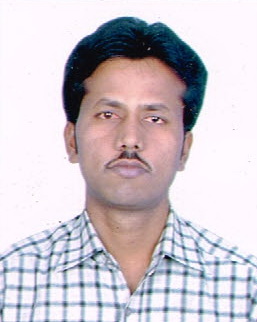 Date of Birth: 3rd January 1981 (35 Years Old)Marital Status:MarriedNationality:India By BirthReligion: HinduLanguage: Gujarati, Hindi, English.(Write and Speak)Work: Aluminium Fitter & FabricatorSkills:Ms-office, Internet browsing as well as computer operatorObjectiveLooking forward to a challenging and rewarding position in the industry by utilizing my Technical and managerial skills to the optimum and growing along with the companyWork Experience: Above (7) Years as main cutting and fitting supervisor of aluminium fitter fabricator work. Operating of auto double miter saw machine; end mill; and copyright machine. I am handling of cutting department. Also assemble and insulation of all types of doors and windows like open able; top hung; French windows etc. Work History:( 1 ) As aluminium Fitter and  Fabricator in CEO Cosmo Enginee. Co.Ltd. in 2007 at New Delhi.                                                                      ( 2 ) As aluminium Fitter and  Fabricator in Daynight Engg. & Contr. Pvt. Ltd in 2009 at New Delhi.                                                             ( 3 )Present Working: Bhavya aluminium in Dist. Rajkot (Gujarat)   Extra Curricular Activity:To acquire knowledge of  latest technology regarding aluminium Fitter & Fabricator works 